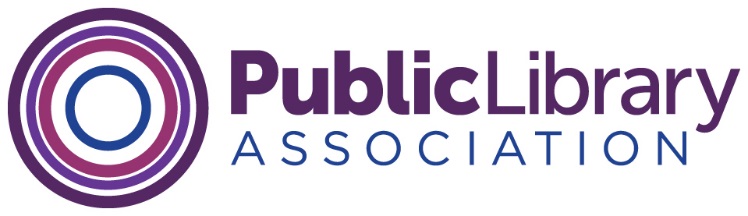 PLA Board of Directors MeetingVirtual Meeting – 1:00-4:00 pm Central, February 25, 2022Zoom Logistics Please use this link to join the meeting: https://ala-events.zoom.us/j/99279133981?pwd=bjdrS2lXQlZPT25UN3RmcUMxZFp6QT09 Additional login instructions appear below.Use Zoom in gallery view.Mute by default except the speaker.PLA President Melanie Huggins will call on people so that people don't speak over one another.Feel free to use chat; staff will keep an eye on the chat and bring those questions into the discussion when appropriate.Use the yes-no-raised hand options.We will use screen sharing where appropriate. Be sure to have your board docs accessible too!We will take multiple breaks during our virtual board meeting. AgendaWelcome and Introductions, Melanie Huggins, PLA PresidentEDISJ work, Maria McCauley, PLA President-electAction Item:  Adoption of the agendaAdditional items may be added to the agenda prior to the adoption of the agenda. Items may also be removed from the consent agenda and moved to a discussion item. The PLA Board’s adoption of the consent agenda constitutes approval of those items on consent that have not been removed for discussion. PLA policies related to Board service, the strategic plan and Board roster have been included in ALA Connect as reference materials. These are not agenda items.Consent Agenda	Document NumberOrganizational Excellence and GovernanceDraft December 2021 Board Minutes	2022.18Membership Report	2022.19Action/Discussion/Decision Items	Document NumberIntroduction of ALA and PLA Election Candidates 	no document(Invited to be introduced are ALA Candidates for President Emily Drabinski and Kelvin Watson; ALA Candidate for Treasurer Peter Hepburn; PLA Presidential Candidates: Sonia Alcántara-Antoine and Kimberly Johnson; PLA Director‐at-Large Candidates: Ashlee Chavez, Michael Colford, Mary Ellen Icaza, and Ricardo Peralez.)Candidates will be introduced, and each will be permitted to make a 3-minute presentation.PLA President Update, Melanie Huggins	no documentPLA President-elect Update, Maria McCauley	no documentPLA Liaison to ALA Executive Board Update, Larry Neal	2022.20PLA Executive Director Report, Mary Davis Fournier	no documentFiscal Officer Report, Clara Bohrer……………………………………………………………	…no documentOperating Agreement Discussion, Bohrer	2022.21PLA 2022 Conference Update, Melissa Johnson	on siteNew Business, all	no documentZoom InstructionsPLA Meetings is inviting you to a scheduled Zoom meeting.Topic: PLA Board Virtual Meeting 02/25/2022Time: Feb 25, 2022 01:00 PM Central Time (US and Canada)Join Zoom Meetinghttps://ala-events.zoom.us/j/99279133981?pwd=bjdrS2lXQlZPT25UN3RmcUMxZFp6QT09 Meeting ID: 992 7913 3981Passcode: 802454One tap mobile+13126266799,,99279133981# US (Chicago)+13017158592,,99279133981# US (Washington DC)Dial by your location        +1 312 626 6799 US (Chicago)        +1 301 715 8592 US (Washington DC)        +1 267 831 0333 US (Philadelphia)        +1 253 215 8782 US (Tacoma)        +1 206 337 9723 US (Seattle)        +1 213 338 8477 US (Los Angeles)Meeting ID: 992 7913 3981Find your local number: https://ala-events.zoom.us/u/acP5rqmsJ6 